ساقى از غيب بقاءحضرت بهاءاللهاصلی فارسی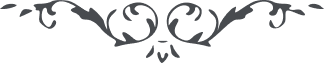 ساقی از غیب بقا – حضرت بهاءالله – مائده آسمانى، جلد ۴، صفحه ۲۰۹ - ۲۱۱ساقی از غیب بقا برقع بر افکن از عذارتا بنوشم خمر باقی از جمال کردگارآنچه در خمخانه داری نشکند صفرای عشقزان شراب معنوی ساقی همی بحری بیارتا که این مستور شیدائی در آید در خروشتا که این مخمور ربانی بر آید زین خمارنار عشقی بر فروز و جمله هستی‌ها بسوزپس قدم بردار و اندر کوی عشاقان گذارتا نگردی فانی از وصف وجود ای مرد راهکی چشی خمر بقا از لعل نوشین نگارپای نه بر فرق ملک آنگه در آ در ظلّ فقرتا ببینی ملک باقی را کنون از هر کنارگر خیال جان همی هستت بدل اینجا میاگر نثار جان و دل داری بیا و هم بیاررسم ره اینست گر وصل " بها " داری طلبگر نباشی مرد این ره دور شو زحمت میارگر همی خواهی که گردی واقف از اسرار عشقچشم عبرت برگشا بربند راه افتخارتا ببینی طور موسی طائف اینجا آمدهتا ببینی روح عیسی را ز عشقش بیقرارتا بیابی دفتر توحید از زلفین دوستتا بخوانی مصحف تجرید از خدین یارهین بکش خمر فرح از چشمه حیوان عشقتا به فیروزی سر اندازی همی در پای یارمردگانند در این انجمن اندر ره دوستای مسیحای زمان هان نفسی گرم برآرتا که برپرند اطیار وجود از سجن تنتا فضای لا مکان در ظلّ صاحب اقتداردرویش جهان سوخت از این شعلهٴ جانسوز الهیوقت آنست که کنی زنده از این نغمه زار